CHCETE VĚDĚT, JAK SI PORADÍTE
PŘI OŠETŘOVÁNÍ NEMOCNÝCH?ZAJÍMÁ VÁS, JAK UMÍTE ŘEŠIT
PROBLÉMOVÉ SITUACE SPOJENÉ S PÉČÍ O NEMOCNÉ?PŘIHLAŠTE SE DO SOUTĚŽE O TITULMISS SESTŘIČKA 2024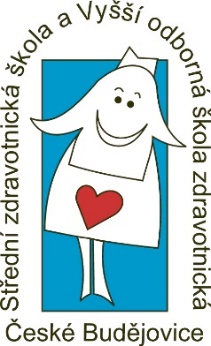 SOUTĚŽ JE URČENA PRO ŽÁKY
3. ROČNÍKŮ OBORU PRAKTICKÁ SESTRA,USKUTEČNÍ SE 24. 4. 2024 V 9:00 HODINna Střední zdravotnické škole 
a Vyšší odborné škole zdravotnické,
České Budějovice, Husova 3